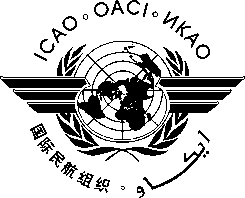 RASG-AFI-2                         International Civil Aviation OrganizationSECOND MEETING OF THE REGIONAL AVIATION SAFETY GROUP FOR AFRICA-INDIAN OCEAN (RASG-AFI/2)(Dakar, Senegal, 1-2 November 2013)REGISTRATION FORMPlease fill and forward the form in the same (MS Word) format. Do not fax, scan or change format to PDF.Insert information in the grey empty boxesWhere appropriate, click to make the appropriate selectionPlease fill and forward the form in the same (MS Word) format. Do not fax, scan or change format to PDF.Insert information in the grey empty boxesWhere appropriate, click to make the appropriate selectionPlease fill and forward the form in the same (MS Word) format. Do not fax, scan or change format to PDF.Insert information in the grey empty boxesWhere appropriate, click to make the appropriate selectionPlease fill and forward the form in the same (MS Word) format. Do not fax, scan or change format to PDF.Insert information in the grey empty boxesWhere appropriate, click to make the appropriate selectionSurnameGiven Name (s)Given Name (s)Job TitleJob TitleState/OrganizationState/OrganizationMailing AddressMailing AddressTelephoneTelephoneFaxFaxE-mail addressE-mail addressHotelHotel